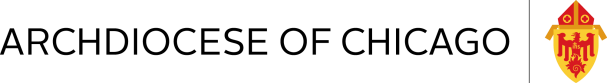 COVID-19 Testing and Doctor’s Note GuidanceAugust 11, 2022As we enter school year 2022-2023, requirements related to symptomatic indviduals returning to school remain similar to those last school year. Below are the protocols to follow when an individual in your school becomes symptomatic.Any individual (student or employee) who experiences COVID-like symptom(s):Should be sent home immediatelySiblings may remain in school provided they remain asymptomaticThe symptomatic student may return to school if the symptoms dissipate within 24 hoursIf symptoms do not dissipate within 24 hours the individual should:see their healthcare provider for COVID-19 testing or administer a home-based testquarantine while awaiting the test resultThe symptomatic individual may return to school if the following criteria are met:The individual has received either a negative test for COVID-19 (provider administered or home test) or an alternative diagnosis from a medical provider recommending the return to school, and24-hours with no fever (without fever-reducing medication)As a reminder, a doctor’s note is not required for individuals who are confirmed COVID-19 positive:For the confirmed positive individual to return to school he or she must have:remained at home for 5 days (with Day 0 being the earlier of symptom onset or date positive test was administered),no fever for 24 hours (without fever-reducing medication), anda general reduction of other symptoms by 75% or more.